BFDLA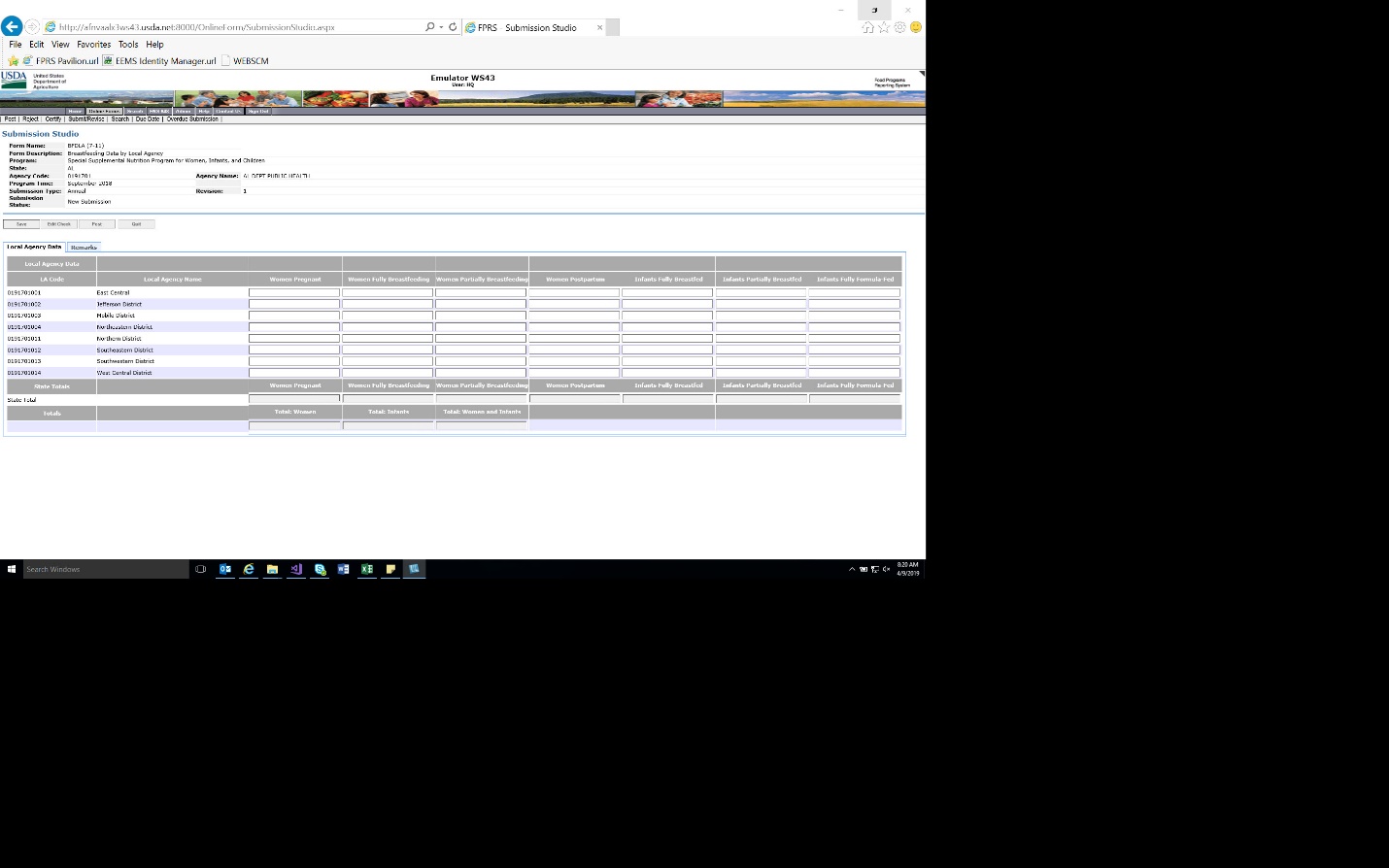 